CORRECTION OF CERTIFICorrection in the Certificate can only be applied within one year after the issuance of Certificate, by Trade Testing Board. The applicant will attach following documents, duly attested by Principal, with his / her application:-Copies of I.D.Cards of Passout and his/her father, Copy of Matric Certificate, In case of change of name, declaration from Area Magistrate will also be attached.Other supporting documents.Complete case will be submitted to Trade Testing Board through Training Institute with recommendations of Principal.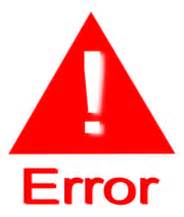 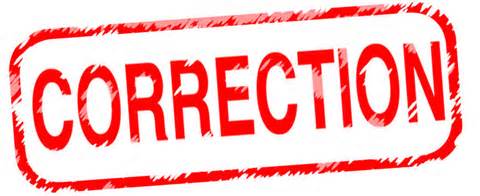 